Príloha č. 4						Verejný obstarávateľ:           KYBERNETES, s.r.o. 
podľa § 8 ods.1)		         Omská 14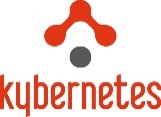 zákona č. 343/2015 Z.z.             040 01 KošiceIČO:			         36 734 519Návrh na plnenie kritériíPredmet zákazky: Softvéry pre výskumno-vývojovú úlohu v spoločnosti KYBERNETES, s.r.o.Ako uchádzač vo vyššie uvedenej zákazke čestne vyhlasujem, že uvedené údaje sú totožné s údajmi uvedenými v ostatných častiach ponuky. V prípade rozdielnych údajov, som si vedomý, že naša ponuka bude zo súťaže vylúčená.V ....................... dňa: ......................................................................................................... Podpis štatutára/ovIdentifikačné údaje uchádzačaIdentifikačné údaje uchádzačaObchodné meno:Adresa:IČO:IČ DPH / DIČ:ČasťNázov časti/podčasti zákazky  Kritérium vyhodnotenia Celková cena časti  v EUR bez DPH DPH(20%)Kritérium vyhodnotenia  ak uchádzač nie jeplatcom DPH Cena SPOLU1Logický celok č.1 Softvér pre  projektovanie elektro2 Logický celok č.2 Softvér pre strojné projektovanie a simuláciu